Опыт результативного участия в проектах РДШ и РЦД.Участница творческого клуба «Ядро» Демидова Е.В. побывала на окружных форумах.С 27 по 30 сентября в Волгограде прошел Окружной форум добровольцев ЮФО. В «Точке кипения» ВолгГТУ прошла образовательная программа по направлениям «Мы», «Развитие», «Регион», которые были направлены на формирование компетенции каждого участника. Спикеры рассказали о выстраивании командной и дистанционной работы, социальном интеллекте, клиентоориентированности и многозадачности.С 5 по 7 декабря в Москве прошел окружной Всероссийский семинар-совещание Общероссийской общественно-государственной детско-юношеской организации РДШ. В ходе семинара участники обменивались опытом с коллегами.27 декабря 2021г. в Майкопском районе прошел семинар для заместителей директоров по воспитательной работе, где Демидова Е.В. поделилась знаниями, полученными на окружных форумах. 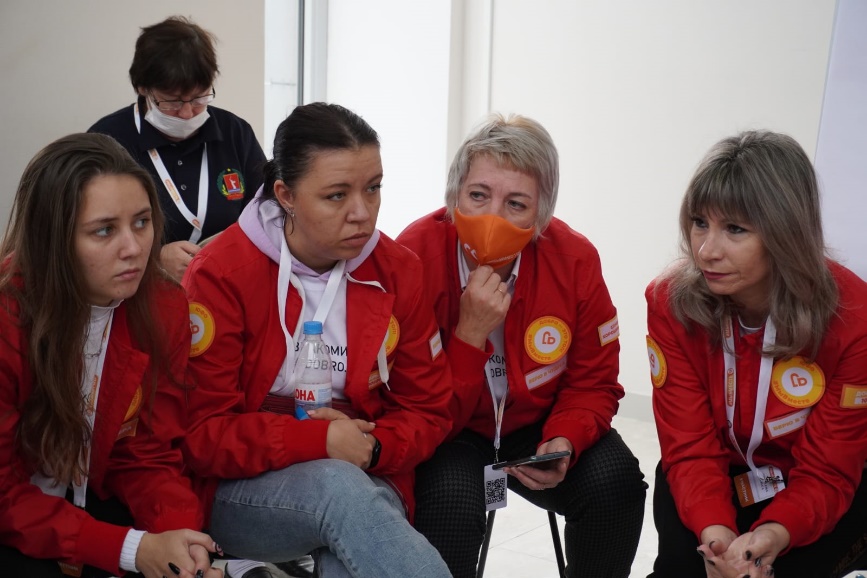 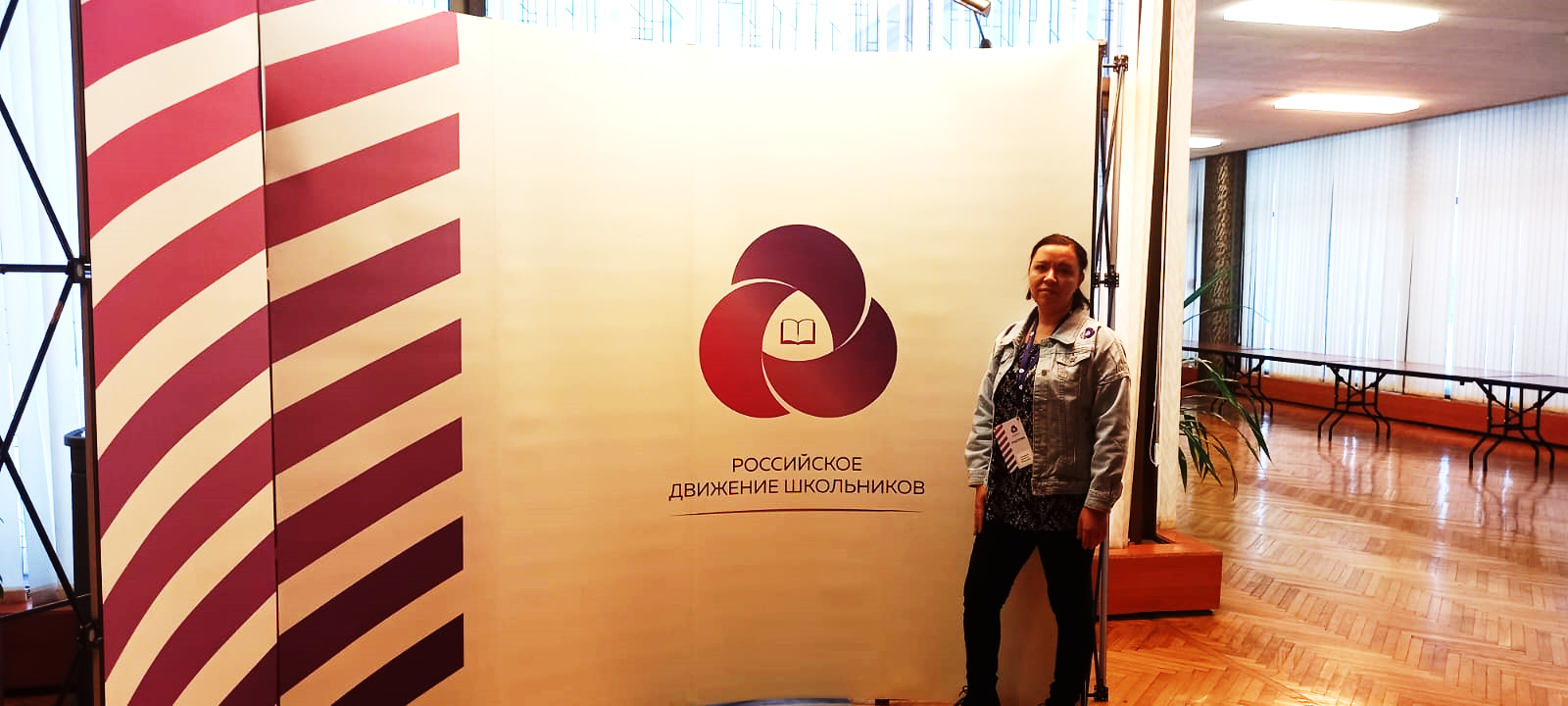 